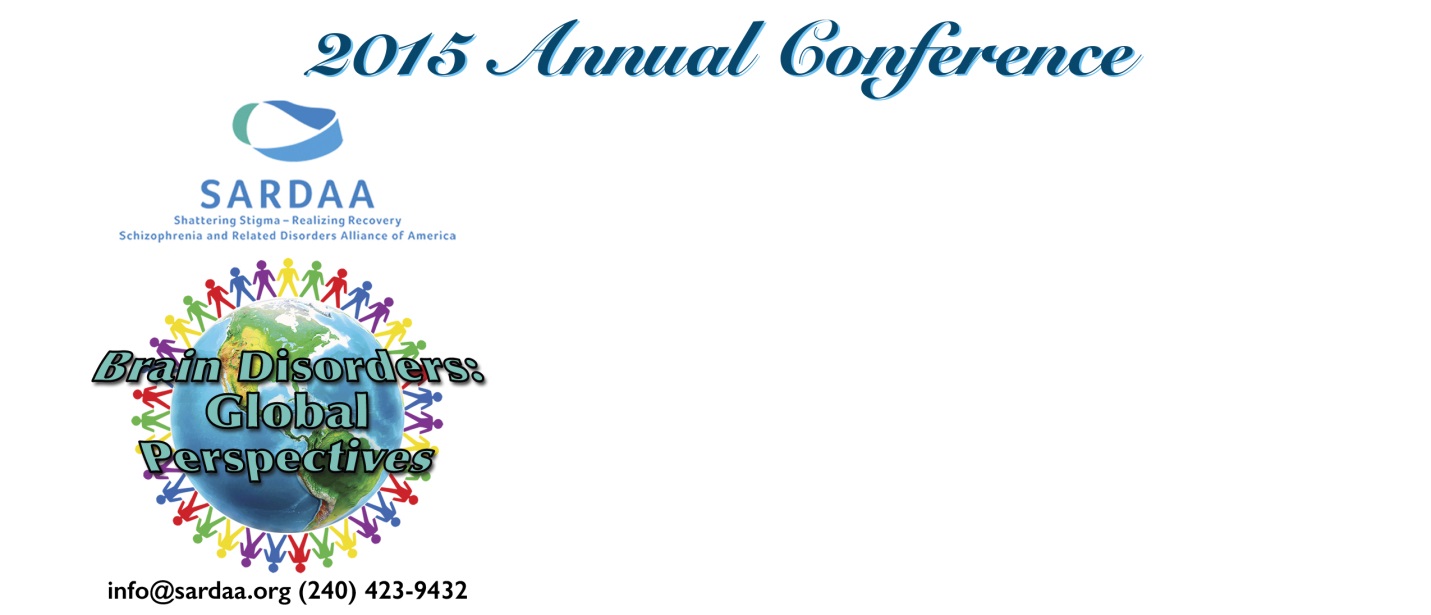 EmceesNakia Cooper, of KPRC2 and NewsWithAttitude.comGuy Michaels, of KPVU 91.3 FM Guy Michaels Morning ShowSARDAA’s Conference & Lunch 11:30.  Experts address challenges faced daily by individuals, families, professionals, the criminal justice system and policy makers, when psychiatric illness is involved. “Hidden Pictures”  by Dr. Delaney RustonFirst Episode Psychosis by Dr. Alex KopelowiczSteps to Helping a Loved One Seek Counseling by Dr. Mark KomradA Mother’s Message:  Overcoming Life’s Obstacles by Shari StrongHope and Strength by Molly BiffleTreatment vs Incarceration by Doris FullerAsk The Experts Panel: Diagnosed Individuals, Family & PsychiatristsWorkshop: Schizophrenia-related peer support groupsSARDAA’s Gala “International Jazz on My Mind” 7:00 PM  Dinner, Incredible Auction and Contemporary Jazz artists Tom Braxton, Larry Braggs and Vel Lewis.  “Mental Illness on Trial” Doris Fuller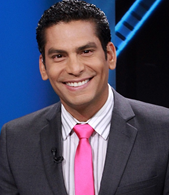 Ismael Cala, CNN en Espanol celebrity anchor, is the evening Keynote Address “Turning Fear into Power”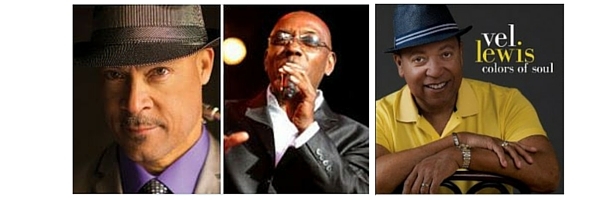 You can purchase tickets by clicking here: Purchase Tickets  Proceeds go to education, support and resources for people affected by schizophrenia - related brain disorders.  